Acta de Ginebra del Arreglo de Lisboa relativo a las Denominaciones de Origen y las Indicaciones GeográficasDeclaración formulada en virtud del Artículo 7)4)a) del Acta de Ginebra del Arreglo de Lisboa:  Cabo VerdeEl 6 de abril de 2022, el director general de la Organización Mundial de la Propiedad Intelectual (OMPI) recibió del Gobierno de Cabo Verde la declaración mencionada en el Artículo 7.4)a) del Acta de Ginebra del Arreglo de Lisboa relativo a las Denominaciones de Origen y las Indicaciones Geográficas (el “Acta de Ginebra”), por la que el Gobierno de Cabo Verde desea recibir una tasa individual para cubrir el costo del examen sustantivo de cada registro internacional que le sea notificado en virtud del Artículo 6.4) de dicha Acta.De conformidad con la Regla 8.2)b) del Reglamento Común del Arreglo de Lisboa relativo a la Protección de las Denominaciones de Origen y su Registro Internacional y del Acta de Ginebra del Arreglo de Lisboa relativo a las Denominaciones de Origen y las Indicaciones Geográficas, el director general de la OMPI, tras consultar con la Administración competente de Cabo Verde, ha establecido el siguiente importe, en francos suizos, para dicha tasa individual:Esta declaración surtirá efecto el 6 de julio de 2022.4 de julio de 2022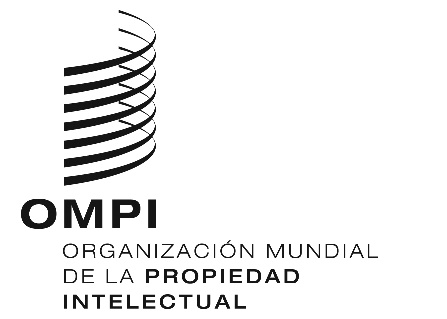 Aviso n.º 3/2022Aviso n.º 3/2022Aviso n.º 3/2022CONCEPTOCONCEPTOImporte(en francos suizos)Tasa individualpor cada registro internacional70